Do jej wykonania potrzebujemy:- białej kartki z bloku technicznego- patyczków do szaszłyków- kleju- nożyczek- włóczki lub kolorowej bibuły na włosyczarnego flamastra- skrawków starych materiałów   - taśmy bezbarwnej

Na kartce rysujemy sylwetkę naszej Marzanny i za pomocą taśmy przyklejamy do patyczków.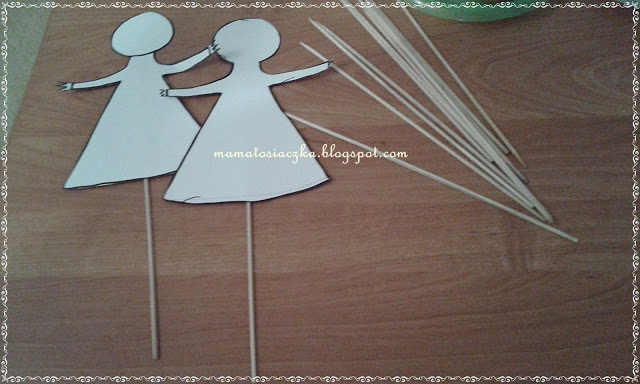 Włóczkę lub bibułę tniemy na kawałki i przyklejamy do głowy. Nasza Marzanna ma już włosy, pozostało ją jeszcze ubrać :)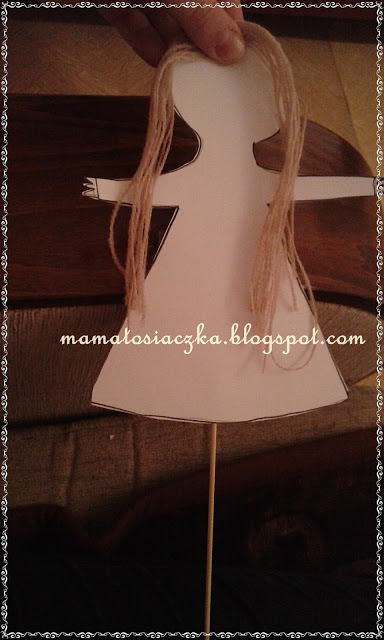 Stare skrawki materiałów tniemy na kawałki i przyklejamy je klejem do Marzanny.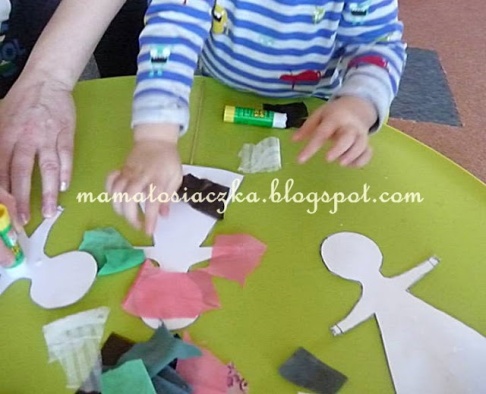   
Na końcu domalowujemy oczy i uśmiech. 

Oto gotowe Marzanny! :)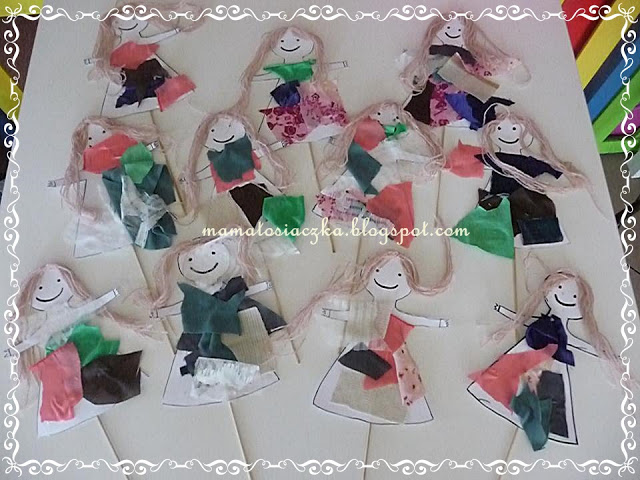 